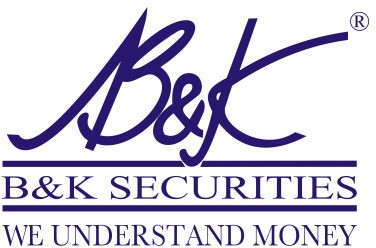 Trend of annual disposal of complaintsSNYearCarried forwardfrom	previous yearReceived during the yearResolvedduring	the yearPending	atthe end of the year12017-18NILNILNILNIL22018-19NILNILNILNIL32019-20NILNILNILNIL42020-21NILNILNILNIL52021-22         (upto Feb 2022)NILNILNILNILGrand TotalNILNILNILNIL